ALLEGATO BDomanda di Adesione All’autorizzazione di Carattere GeneraleOggetto : Attività in deroga di cui all’art. 272 comma 2 del D. Lgs 152/2006  e art. 7 Capo II del DPR 59/2013								Allo Sportello Unico (SUAP)								 Comune/Associazione								________________________________								PER IL SUCCESSIVO INOLTRO								Alla Regione Abruzzo DPC025 								Al Comune di  ____________________								All’ARTA Territorialmente competente								All’ASL     Territorialmente competente Dichiarazioniche la presente istanza concerne la/e casistica/e di interesse:l’installazione di un nuovo impianto/avvio di una nuova attivitàeventuale possesso di autorizzazione in art. 269 D. Lgs. 152/2006 Determina n. ……del ………….eventuale possesso di adesione in art. 272 D. Lgs. 152/2006il rinnovo dell'adesione all'autorizzazione in via generale per attività già autorizzata ai sensi dell'art. 272 comma 2, del D.Lgs 152/2006il trasferimento di un impianto/attività esistente precedentemente sito nel Comune di __________________________l’esercizio di impianto/attività esistente precedentemente soggetto a diverso regime autorizzativo _______________che l’impianto/stabilimento/attività rientra  nel campo di applicazione dell’articolo 272, commi 2 e 3 del Codice dell’ambiente e pertanto richiede di aderire:all’autorizzazione di carattere generale per:Nel caso in cui l’attività in deroga, non risultasse tra le schede dell’Allegato I del  D.P.R. 59/2013, oppure tra quelle pubblicate dalla Regione Abruzzo (esclusivamente in questi casi) si applica l’autorizzazione generalizzata non riferita alla singola categoriadichiara che l'attività viene svolta con un impiego di materie prime: non superiore alla ‘soglia massima'‘soglia massima' non previstala documentazione allegata fa riferimento alla modulistica per impianti ed attività in deroga di cui al D.P.R. 59/2013 allegato 1.la documentazione allegata fa riferimento alla modulistica per impianti ed attività in deroga di cui all’allegato della Delibera di Giunta Regionale.Per la lettera mm) parte II dell’allegato IV allegati alla parte quinta - dichiara di rispettare i requisiti tecnico costruttivi e gestionali del modello della macchina in possesso, nonché le prescrizioni (allegato D) della Delibera di Giunta RegionaleDICHIARAche l’impianto/attività non emette sostanze cancerogene, tossiche per la riproduzione o mutagene o sostanze di tossicità ecumulabilità particolarmente   elevate, come individuate alla Parte II dell’Allegato I alla Parte V del D. Lgs 152/2006 e s.s.m.m.i.i.che nell’impianto/attività non sono  utilizzati  le sostanze  o i preparati  classificati  dal D.Lgs.52/1997 come cancerogeni, mutageni o tossici per la riproduzione, a causa del loro tenore di COV e ai quali sono state assegnate etichette con Frasi di Rischio H350-H340-H350i- H360D-H360F-H360FD-H360Df-H360Fd.Di impegnarsi a rispettare le prescrizioni contenute nell’Autorizzazione generale, negli specifici allegati tecnici corrispondenti alla/alle attività in deroga di cui in oggetto, che costituiscono parte integrante l’Autorizzazione stessa.Che i dati e gli allegati riportati nella domanda  sono veritieri.Nei casi in cui si proceda alla verifica di assoggettabilità  a VIA, l’adesione all’autorizzazione generale può essere richiesta solo dopo che l’autorità competente a tale verifica abbia valutato di non assoggettare alla VIA i relativi progetti.Consapevole delle sanzioni penali richiamate dall’art. 76 del D.P.R. 28/12/2000 n.  caso di dichiarazioni mendaci e di formazione o uso di atti falsi.Che l’attività non è assoggettata alla V.I.A. ai sensi del D.Lgs. 152/2006Che l’autorità competente ________________________ alla verifica della V.I.A. ha valutato la non assoggettabilità del progetto alla V.I.A. con provvedimento n° ______________________________ del ___________________________Si precisa che il mancato rispetto di una delle condizioni previste dalla normativa vigente viene considerata come assenza di autorizzazione. Dichiara di essere informato che, ai sensi e per gli effetti di cui all’articolo 13, del D. Lgs. 30 giugno 2003, n. 196 (Codice in materia di protezione dei dati personali), i dati personali contenuti nella presente dichiarazione saranno trattati, in forma elettronica e cartacea per provvedere allo svolgimento di funzioni istituzionali previste da obblighi di legge e non saranno diffusi per scopi diversi.Luogo e data, ________________								Il Dichiarante						______ prevista anche firma digitale _______ELENCO DOCUMENTAZIONE ALLEGATAPer le attività ricomprese nell’allegato 1 al D.P.R. 59/2013 -  Relazione tecnica e  documentazione da allegare come da modulistica corrispondente all’attività ed impianti richiesti.Per le attività non ricomprese nell’allegato 1 al D.P.R. 59/2013 -   Relazione tecnica e  documentazione da allegare secondo i modelli della presente DGR Esclusivamente per le l’attività in deroga, non ricomprese nei sopra citati punti 1 e 2 - relazione tecnica e  documentazione allegata come da allegato A della presente DGR. Copia di ricevuta del versamento spese Istruttorie amministrative di 100,00 € (obbligatorio in tutti i casi).Planimetria generale dello stabilimento in scala adeguata nella quale siano chiaramente individuati:il perimetro dello stabilimentole aree e le installazioni/macchine produttive (quali ad es. forni, reattori, stoccaggi, generatori di calore…) con specifica denominazione (M1, M2…Mn) layout – impiantistico;i tracciati dei sistemi di aspirazione di depurazione e di convogliamento; tutti i punti di emissione in atmosfera (camini, torce…) con specifica denominazione (E1, E2, …., En),compreso quelli corrispondenti ad attività in deroga di cui all’art. 272, comma 1 del D. Lgs 152/2006 (E(NSA)1, E(NSA)2,…. E(NSA)n)I ricambi d’aria Altezza massima degli edifici che circondano lo stabilimento entro una distanza 50m; *Distanza degli edifici del punto f dallo stabilimento. * la destinazione d’uso di questi edifici deve essere verificata dal Comune.Corografia (in scala adeguata)Stralcio urbanistico vigente con ubicazione del sito e legenda di zonizzazione.Progetto di modifica (se ricorre) con descrizione ed illustrazione dello stato di fatto e dello stato proposto;Schede tecniche degli impianti che danno luogo ad emissioni in atmosfera; Schede di sicurezza aggiornate delle sostanze utilizzate/prodotti;Quadro Riassuntivo delle Emissioni (Q.R.E.) secondo modello allegatoPer la lettera mm)  Parte II dell’allegato IV allegati alla Parte quinta - allegare la sola documentazione del punto C  dell’allegato D alla presente DGR.Si precisa che qualsiasi  dato richiesto in forma cogente dalla normativa di settore e non fornito dal gestore, dovrà essere opportunamente e tecnicamente giustificato.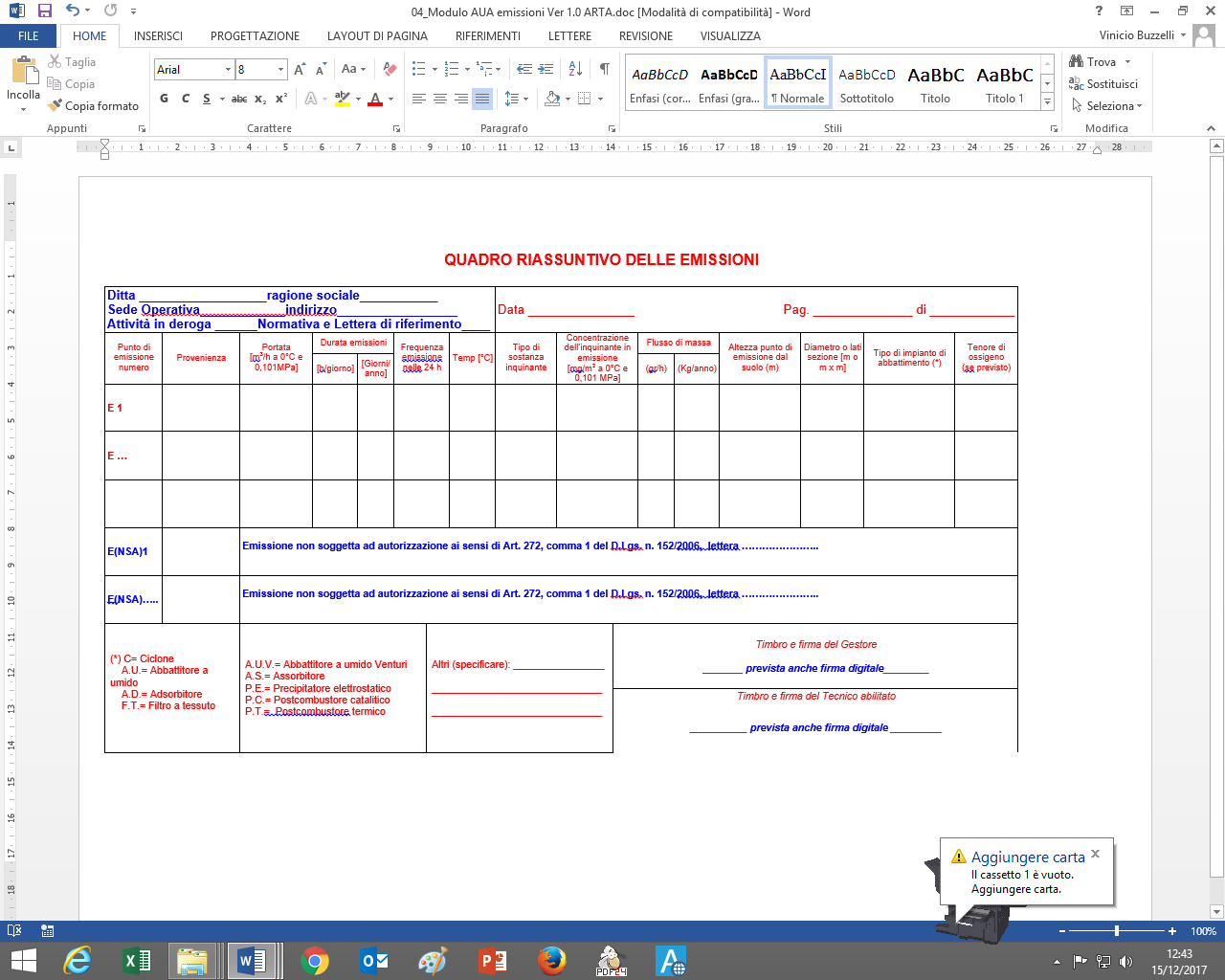  DATI DEL GESTORECognome _____________________________________________________ Nome ____________________________________codice fiscale |__|__|__|__|__|__|__|__|__|__|__|__|__|__|__|__|nato a _______________________ prov. |__|__| stato ____________________________ nato il |__|__|__|__|__|__|__|__|residente in ___________________________________________________ prov. |__|__| stato _____________________________indirizzo ________________________________________________________________ n. _________ C.A.P. |__|__|__|__|__|PEC / posta elettronica __________________________________________ Telefono fisso / cellulare __________________________in qualità di:  Titolare  Legale Rappresentante  Altro ____________________________________________________________DATI DEL Referente all’adesione dell’autorizzazione art. 272 del D.lgs 152/2006 (se diverso dal gestore)Cognome _____________________________________________________ Nome ____________________________________codice fiscale |__|__|__|__|__|__|__|__|__|__|__|__|__|__|__|__|nato a _______________________ prov. |__|__| stato ____________________________ nato il |__|__|__|__|__|__|__|__|residente in ___________________________________________________ prov. |__|__| stato _____________________________indirizzo ________________________________________________________________ n. _________ C.A.P. |__|__|__|__|__|PEC / posta elettronica __________________________________________ Telefono fisso / cellulare __________________________in qualità di:  Titolare  Legale Rappresentante  Altro ____________________________________________________________DATI DELLA DITTA / SOCIETA’ / IMPRESARagione sociale ______________________________________________________________________________________________codice fiscale / p. IVA |__|__|__|__|__|__|__|__|__|__|__|__|__|__|__|__|Iscritta alla C.C.I.A.A. di _______________________ prov. |__|__| n. |__|__|__|__|__|__|__|con sede legale in ___________________ prov. |__|__| stato _____________________________ località __________________________indirizzo _____________________________________________________________________________ n. _________C.A.P. |__|__|__|__|__| Telefono fisso / cell. ____________________________________ fax. __________________________PEC/ posta elettronica _________________________________________________________________________________________con sede operativa in ___________________ prov. |__|__| stato _____________________________ località __________________________indirizzo _____________________________________________________________________________ n. _________C.A.P. |__|__|__|__|__| Telefono fisso / cell. ____________________________________ fax. __________________________PEC/ posta elettronica _________________________________________________________________________________________AttivitàAllegato di riferimento n° DPR 13 marzo 2013, n. 59(riga da compilare per ciascuna attività per cui si richiede di aderire)Numero dell’allegato tecnico relativo alla specifica attivitàAttivitàAllegato di riferimento Regionale (Impianti ed attività per cui si richiede di aderire)Allegato tecnico relativo alla specifica attività